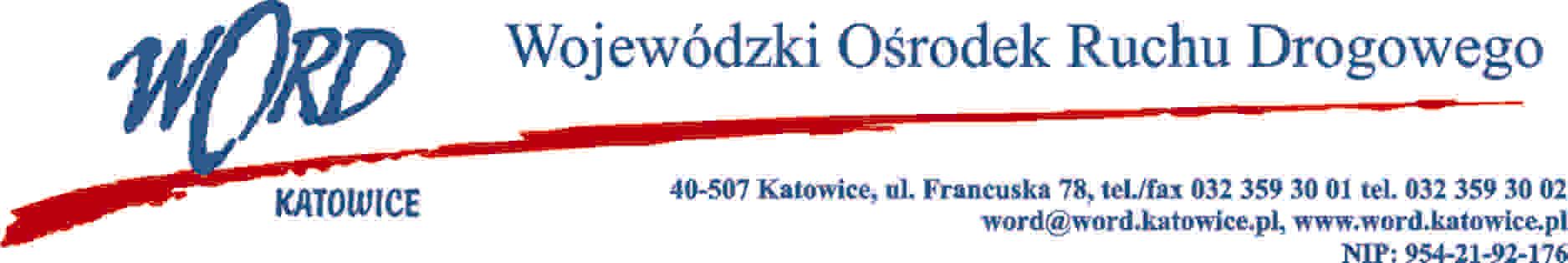 Katowice, dnia 08.11.2021 r. AT-ZP.262.10.6.2021.ŁŻInformacja z otwarcia ofert w dniu 8.11.2021 r.Dotyczy: informacji z otwarcia ofert w dniu 08.11.2021r. o godz. 09.30. w postępowaniu w trybie podstawowym zgodnie z art. 275 ust.1 ustawy Prawo zamówień publicznych na „Dostawę paliwa do pojazdów Wojewódzkiego Ośrodka Ruchu Drogowego w Katowicach oraz oddziałów terenowych wraz z  kartami flotowymi w częściach I-VI.W przedmiotowym postępowaniu ofertę złożyli Wykonawcy: Dyrektor WORDJanusz FreitagOtrzymują;1)Platforma 2) a/aWykonawcyCena ZAKRES IKatowiceCena ZAKRES II BytomCena ZAKRES IIIDąbrowa GórniczaCena ZAKRES IV RybnikCena ZAKRES VJastrzębie ZdrójCena ZAKRES VITychy1.Polski Koncern Naftowy ORLEN SAChemików 7 09-411 Płock270.861,87182.290,83206.788,66119.487,89167.003,5175.083,282Przedsiębiorstwo Komunikacji Miejskiej Sp. z o.o. Wspólna 5d 32-300 Olkusz263.980,19-----